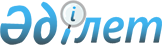 О внесении изменений в решение Созакского районного маслихата от 26 декабря 2017 года № 140 "О бюджете сельских округов и поселков на 2018-2020 годы"
					
			С истёкшим сроком
			
			
		
					Решение Созакского районного маслихата Туркестанской области от 7 декабря 2018 года № 203. Зарегистрировано Департаментом юстиции Туркестанской области 13 декабря 2018 года № 4836. Прекращено действие в связи с истечением срока
      В соответствии с пунктом 2 статьи 9-1, пунктом 4 статьи 106 и с пунктом 4 статьи 109-1 Бюджетного кодекса Республики Казахстан от 4 декабря 2008 года, подпунктом 1) пункта 1 статьи 6 Закона Республики Казахстан от 23 января 2001 года "О местном государственном управлении и самоуправлении в Республике Казахстан" и решением Созакского районного маслихата от 23 ноября 2018 года за № 198 "О внесении изменений в решение Созакского районного маслихата от 22 декабря 2017 года № 131 "О районном бюджете на 2018-2020 годы" зарегистрированного в Реестре государственной регистрации нормативных правовых актов за № 4823 Созакский районный маслихат РЕШИЛ:
      1. Внести в решение Созакского районного маслихата от 26 декабря 2017 года № 140 "О бюджете сельских округов и поселков на 2018-2020 годы" (зарегистрировано в Реестре государственной регистрации нормативных правовых актов за № 4370, опубликовано 20 января 2018 года в газете "Созақ үні" и в эталонном контрольном банке нормативных правовых актов Республики Казахстан в электронном виде 22 января 2018 года) следующие изменения:
      пункт 1 изложить в следующей редакции:
      "1. Утвердить бюджет сельского округа Шолаккорган на 2018-2020 годы согласно приложению 1соответственно, в том числе на 2018 год в следующих объемах:
      1) доходы – 376 172 тысяч тенге:
      налоговые поступления – 52 394 тысяч тенге;
      неналоговые поступления – 4 581 тысяч тенге;
      поступления от продажи основного капитала – 0;
      поступления трансфертов – 319 197 тысяч тенге;
      2) затраты – 376 172 тысяч тенге;
      3) чистое бюджетное кредитование – 0:
      бюджетные кредиты – 0;
      погашение бюджетных кредитов – 0;
      4) сальдо по операциям с финансовыми активами – 0:
      приобретение финансовых активов – 0;
      поступления от продажи финансовых активов государства – 0;
      5) дефицит (профицит) бюджета – 0;
      6) финансирование дефицита (использование профицита) бюджета –0:
      поступление займов – 0;
      погашение займов – 0;
      используемые остатки бюджетных средств – 0.".
      пункт 3 изложить в следующей редакции:
      "3. Утвердить бюджет сельского округа Жартытобе на 2018-2020 годы согласно приложению 2 соответственно, в том числе на 2018 год в следующих объемах:
      1) доходы – 102 522 тысяч тенге:
      налоговые поступления – 3 208 тысяч тенге;
      неналоговые поступления – 1 853 тысяч тенге;
      поступления от продажи основного капитала – 0;
      поступления трансфертов – 97 461 тысяч тенге;
      2) затраты – 102 522 тысяч тенге;
      3) чистое бюджетное кредитование – 0:
      бюджетные кредиты – 0;
      погашение бюджетных кредитов – 0;
      4) сальдо по операциям с финансовыми активами – 0:
      приобретение финансовых активов – 0;
      поступление от продажи финансовых активов государства – 0;
      5) дефицит (профицит) бюджета – 0;
      6) финансирование дефицита (использование профицита) бюджета –0:
      поступление займов – 0;
      погашение займов – 0;
      используемые остатки бюджетных средств – 0.".
      пункт 5 изложить в следующей редакции:
      "5. Утвердить бюджет сельского округа Кумкент на 2018-2020 годы согласно приложению 3 соответственно, в том числе на 2018 год в следующих объемах:
      1) доходы – 97 006 тысяч тенге:
      налоговые поступления –3 322 тысяч тенге;
      неналоговые поступления – 690 тысяч тенге;
      поступления от продажи основного капитала – 0;
      поступления трансфертов – 92 994 тысяч тенге;
      2) затраты – 97 006 тысяч тенге;
      3) чистое бюджетное кредитование – 0:
      бюджетные кредиты – 0;
      погашение бюджетных кредитов – 0;
      4) сальдо по операциям с финансовыми активами – 0:
      приобретение финансовых активов – 0;
      поступление от продажи финансовых активов государства – 0;
      5) дефицит (профицит) бюджета – 0;
      6) финансирование дефицита (использование профицита) бюджета –0:
      поступление займов – 0;
      погашение займов – 0;
      используемые остатки бюджетных средств – 0.".
      пункт 7 изложить в следующей редакции:
      "7. Утвердить бюджет сельского округа Созак на 2018-2020 годы согласно приложению 4 соответственно, в том числе на 2018 год в следующих объемах:
      1) доходы – 140 692 тысяч тенге:
      налоговые поступления –18 742 тысяч тенге;
      неналоговые поступления – 6 147 тысяч тенге;
      поступления от продажи основного капитала – 0;
      поступления трансфертов – 115 803 тысяч тенге;
      2) затраты – 140 692 тысяч тенге;
      3) чистое бюджетное кредитование – 0:
      бюджетные кредиты – 0;
      погашение бюджетных кредитов – 0;
      4) сальдо по операциям с финансовыми активами – 0:
      приобретение финансовых активов – 0;
      поступление от продажи финансовых активов государства – 0;
      5) дефицит (профицит) бюджета – 0;
      6) финансирование дефицита (использование профицита) бюджета –0:
      поступление займов – 0;
      погашение займов – 0;
      используемые остатки бюджетных средств – 0.".
      пункт 9 изложить в следующей редакции: 
      "9. Утвердить бюджет сельского округа Каратау на 2018-2020 годы согласно приложению 5 соответственно, в том числе на 2018 год в следующих объемах:
      1) доходы – 63 865 тысяч тенге:
      налоговые поступления –10 852 тысяч тенге;
      неналоговые поступления – 48 тысяч тенге;
      поступления от продажи основного капитала – 0;
      поступления трансфертов – 52 965 тысяч тенге;
      2) затраты – 63 865 тысяч тенге;
      3) чистое бюджетное кредитование – 0:
      бюджетные кредиты – 0;
      погашение бюджетных кредитов – 0;
      4) сальдо по операциям с финансовыми активами – 0:
      приобретение финансовых активов – 0;
      поступление от продажи финансовых активов государства – 0;
      5) дефицит (профицит) бюджета – 0;
      6) финансирование дефицита (использование профицита) бюджета – 0:
      поступление займов – 0;
      погашение займов – 0;
      используемые остатки бюджетных средств – 0.".
      пункт 11 изложить в следующей редакции:
      "11. Утвердить бюджет сельского округа Каракур на 2018-2020 годы согласно приложению 6 соответственно, в том числе на 2018 год в следующих объемах:
      1) доходы – 86 981 тысяч тенге:
      налоговые поступления – 4 579 тысяч тенге;
      неналоговые поступления – 10 743 тысяч тенге;
      поступления от продажи основного капитала – 0;
      поступления трансфертов – 71 659 тысяч тенге;
      2) затраты – 86 981 тысяч тенге;
      3) чистое бюджетное кредитование – 0:
      бюджетные кредиты – 0;
      погашение бюджетных кредитов – 0;
      4) сальдо по операциям с финансовыми активами – 0:
      приобретение финансовых активов – 0;
      поступление от продажи финансовых активов государства – 0;
      5) дефицит (профицит) бюджета – 0;
      6) финансирование дефицита (использование профицита) бюджета –0:
      поступление займов – 0;
      погашение займов – 0;
      используемые остатки бюджетных средств – 0.".
      пункт 13 изложить в следующей редакции: 
      "13. Утвердить бюджет сельского округа Сызган на 2018-2020 годы согласно приложению 7 соответственно, в том числе на 2018 год в следующих объемах:
      1) доходы – 54 397 тысяч тенге:
      налоговые поступления – 4 085 тысяч тенге;
      неналоговые поступления – 205 тысяч тенге;
      поступления от продажи основного капитала – 0;
      поступления трансфертов – 50 107 тысяч тенге;
      2) затраты – 54 397 тысяч тенге;
      3) чистое бюджетное кредитование – 0:
      бюджетные кредиты – 0;
      погашение бюджетных кредитов – 0;
      4) сальдо по операциям с финансовыми активами – 0:
      приобретение финансовых активов – 0;
      поступление от продажи финансовых активов государства – 0;
      5) дефицит (профицит) бюджета – 0;
      6) финансирование дефицита (использование профицита) бюджета – 0:
      поступление займов – 0;
      погашение займов – 0;
      используемые остатки бюджетных средств – 0.".
      пункт 15 изложить в следующей редакции:
      "15. Утвердить бюджет сельского округа Жуантобе на 2018-2020 годы согласно приложению 8 соответственно, в том числе на 2018 год в следующих объемах:
      1) доходы – 62 186 тысяч тенге:
      налоговые поступления – 3 908 тысяч тенге;
      неналоговые поступления – 93 тысяч тенге;
      поступления от продажи основного капитала – 0;
      поступления трансфертов – 58 185 тысяч тенге;
      2) затраты – 62 186 тысяч тенге;
      3) чистое бюджетное кредитование – 0:
      бюджетные кредиты – 0;
      погашение бюджетных кредитов – 0;
      4) сальдо по операциям с финансовыми активами – 0:
      приобретение финансовых активов – 0;
      поступление от продажи финансовых активов государства – 0;
      5) дефицит (профицит) бюджета – 0;
      6) финансирование дефицита (использование профицита) бюджета – 0:
      поступление займов – 0;
      погашение займов – 0;
      используемые остатки бюджетных средств – 0.".
      пункт 17 изложить в следующей редакции: 
      "17. Утвердить бюджет поселка Таукент на 2018-2020 годы согласно приложению 9 соответственно, в том числе на 2018 год в следующих объемах:
      1) доходы – 278 124 тысяч тенге:
      налоговые поступления – 34 280 тысяч тенге;
      неналоговые поступления – 2 486 тысяч тенге;
      поступления от продажи основного капитала – 0;
      поступления трансфертов – 241 358 тысяч тенге;
      2) затраты – 278 124 тысяч тенге;
      3) чистое бюджетное кредитование – 0:
      бюджетные кредиты – 0;
      погашение бюджетных кредитов – 0;
      4) сальдо по операциям с финансовыми активами – 0:
      приобретение финансовых активов – 0;
      поступление от продажи финансовых активов государства – 0;
      5) дефицит (профицит) бюджета – 0;
      6) финансирование дефицита (использование профицита) бюджета – 0:
      поступление займов – 0;
      погашение займов – 0;
      используемые остатки бюджетных средств – 0.".
      пункт 19 изложить в следующей редакции: 
      "19. Утвердить бюджет поселка Кыземшек на 2018-2020 годы согласно приложению 10 соответственно, в том числе на 2018 год в следующих объемах:
      1) доходы – 190 204 тысяч тенге:
      налоговые поступления – 28 694 тысяч тенге;
      неналоговые поступления – 4 399 тысяч тенге;
      поступления от продажи основного капитала – 0;
      поступления трансфертов – 157 111 тысяч тенге;
      2) затраты – 190 204 тысяч тенге;
      3) чистое бюджетное кредитование – 0:
      бюджетные кредиты – 0;
      погашение бюджетных кредитов – 0;
      4) сальдо по операциям с финансовыми активами – 0:
      приобретение финансовых активов – 0;
      поступление от продажи финансовых активов государства – 0;
      5) дефицит (профицит) бюджета – 0;
      6) финансирование дефицита (использование профицита) бюджета – 0:
      поступление займов – 0;
      погашение займов – 0;
      используемые остатки бюджетных средств – 0.".
      Приложения 1, 4, 7, 10, 13, 16, 19, 22, 25 и 28 к указанному решению изложить в новой редакции согласно приложениям 1, 2, 3, 4, 5, 6, 7, 8, 9 и 10 настоящему решению.
      2. Государственному учреждению "Аппарат Созакского районного маслихата" в установленном законодательством Республики Казахстан порядке обеспечить:
      1) государственную регистрацию настоящего решения в территориальном органе юстиции;
      2) в течение десяти календарных дней со дня государственной регистрации настоящего решения маслихата направление его копии в бумажном и электронном виде на казахском и русском языках в Республиканское государственное предприятие на праве хозяйственного ведения "Республиканский центр правовой информации" для официального опубликования и включения в эталонный контрольный банк нормативных правовых актов Республики Казахстан;
      3) в течение десяти календарных дней со дня государственной регистрации настоящего решения направление его копии на офиациальное опубликование в периодические печатные издания, распространяемых на территории Созакского района;
      4) размещение настоящего решения на интернет-ресурсе Созакского районного маслихата после его официального опубликования.
      3. Настоящее решение вводится в действие с 1 января 2018 года. Бюджет сельского округа Шолаккорган на 2018 год Бюджет сельского округа Жартытобе на 2018 год Бюджет сельского округа Кумкент на 2018 год Бюджет сельского округа Созак на 2018 год Бюджет сельского округа Каратау на 2018 год Бюджет сельского округа Каракур на 2018 год Бюджет сельского округа Сызган на 2018 год Бюджет сельского округа Жуантобе на 2018 год Бюджет сельского округа Таукент на 2018 год Бюджет сельского округа Кыземшек на 2018 год
					© 2012. РГП на ПХВ «Институт законодательства и правовой информации Республики Казахстан» Министерства юстиции Республики Казахстан
				
      Председатель сессии

      районного маслихата

Р. Жаксыбергенов

      Секретарь районного маслихата

Б. Байгараев
Приложение 1 к решению
Созакского районного
маслихата от 7 декабря
2018 года № 203Приложение 1 к решению
Созакского районного
маслихата от 26 декабря
2017 года № 140
Категория
Класс
Подкласс
Атауы
Категория
Класс
Подкласс
Атауы
Категория
Класс
Подкласс
Атауы
Категория
Класс
Подкласс
Атауы
Категория
Класс
Подкласс
Атауы
Сумма, тысяч тенге
1. Доходы
1. Доходы
373172
1
Налоговые поступления
Налоговые поступления
52394
01
Подоходный налог
Подоходный налог
19704
2
Индивидуальный подоходный налог
Индивидуальный подоходный налог
19704
04
Hалоги на собственность
Hалоги на собственность
32690
1
Hалоги на имущество
Hалоги на имущество
330
3
Земельный налог
Земельный налог
1625
4
Hалог на транспортные средства
Hалог на транспортные средства
30735
2
Неналоговые поступления
Неналоговые поступления
4581
01
Доходы от государственной собственности
Доходы от государственной собственности
2424
5
Доходы от аренды имущества, находящегося в государственной собственности
Доходы от аренды имущества, находящегося в государственной собственности
2424
04
Штрафы, пени, санкции, взыскания, налагаемые государственными учреждениями, финансируемыми из государственного бюджета, а также содержащимися и финансируемыми из бюджета (сметы расходов) Национального Банка Республики Казахстан
Штрафы, пени, санкции, взыскания, налагаемые государственными учреждениями, финансируемыми из государственного бюджета, а также содержащимися и финансируемыми из бюджета (сметы расходов) Национального Банка Республики Казахстан
130
1
Штрафы, пени, санкции, взыскания, налагаемые государственными учреждениями, финансируемыми из государственного бюджета, а также содержащимися и финансируемыми из бюджета (сметы расходов) Национального Банка Республики Казахстан, за исключением поступлений от организаций нефтяного сектора
Штрафы, пени, санкции, взыскания, налагаемые государственными учреждениями, финансируемыми из государственного бюджета, а также содержащимися и финансируемыми из бюджета (сметы расходов) Национального Банка Республики Казахстан, за исключением поступлений от организаций нефтяного сектора
130
06
Прочие неналоговые поступления
Прочие неналоговые поступления
2027
1
Прочие неналоговые поступления
Прочие неналоговые поступления
2027
3
Поступления от продажи основного капитала
Поступления от продажи основного капитала
0
4
Поступления трансфертов
Поступления трансфертов
319197
02
Трансферты из вышестоящих органов государственного управления
Трансферты из вышестоящих органов государственного управления
319197
3
Трансферты из районного (города областного значения) бюджета
Трансферты из районного (города областного значения) бюджета
319197
Функциональная группа
Функциональная подгруппа
Администратор бюджетных программ
Программа
Наименование
Функциональная группа
Функциональная подгруппа
Администратор бюджетных программ
Программа
Наименование
Функциональная группа
Функциональная подгруппа
Администратор бюджетных программ
Программа
Наименование
Функциональная группа
Функциональная подгруппа
Администратор бюджетных программ
Программа
Наименование
Функциональная группа
Функциональная подгруппа
Администратор бюджетных программ
Программа
Наименование
Сумма, тысяч тенге
1
1
1
2
3
2. Затраты
376172
01
Государственные услуги общего характера
51409
1
Представительные, исполнительные и другие органы, выполняющие общие функции государственного управления
51409
124
Аппарат акима города районного значения, села, поселка, сельского округа
51409
001
Услуги по обеспечению деятельности акима города районного значения, села, поселка, сельского округа
49726
022
Капитальные расходы государственного органа
1683
04
Образование
259456
1
Дошкольное воспитание и обучение
259456
124
Аппарат акима города районного значения, села, поселка, сельского округа
259456
004
Дошкольное воспитание и обучение и организация медицинского обслуживания в организациях дошкольного воспитания и обучения
259456
07
Жилищно-коммунальное хозяйство
63885
3
Благоустройство населенных пунктов
63885
124
Аппарат акима города районного значения, села, поселка, сельского округа
63885
008
Освещение улиц в населенных пунктах
10354
009
Обеспечение санитарии населенных пунктов
30000
011
Благоустройство и озеленение населенных пунктов
23531
08
Культура, спорт, туризм и информационное пространство
1422
2
Спорт
1422
124
Аппарат акима города районного значения, села, поселка, сельского округа
1422
028
Проведение физкультурно-оздоровительных и спортивных мероприятий на местном уровне
1422
3. Чистое бюджетное кредитование
0
Бюджетные кредиты
0
Категория
Класс
Подкласс
Специфика Наименование
Категория
Класс
Подкласс
Специфика Наименование
Категория
Класс
Подкласс
Специфика Наименование
Категория
Класс
Подкласс
Специфика Наименование
Категория
Класс
Подкласс
Специфика Наименование
Сумма, тысяч тенге
1
1
1
2
3
Погашение бюджетных кредитов
0
5
Погашение бюджетных кредитов
0
01
Погашение бюджетных кредитов
0
1
Погашение бюджетных кредитов, выданных из государственного бюджета
0
4. Сальдо по операциям с финансовыми активами
0
Категория
Класс
Подкласс
Специфика Наименование
Категория
Класс
Подкласс
Специфика Наименование
Категория
Класс
Подкласс
Специфика Наименование
Категория
Класс
Подкласс
Специфика Наименование
Категория
Класс
Подкласс
Специфика Наименование
Сумма, тысяч тенге
1
1
1
2
3
Приобретение финансовых активов
0
Поступления от продажи финансовых активов государства
0
01
5. Дефицит (профицит) бюджета
0
1
6. Финансирование дефицита (использование профицита) бюджета
0
Поступления займов
0
7
Поступления займов
0
Функциональная группа
Функциональная подгруппа
Администратор бюджетных программ
Программа Наименование
Функциональная группа
Функциональная подгруппа
Администратор бюджетных программ
Программа Наименование
Функциональная группа
Функциональная подгруппа
Администратор бюджетных программ
Программа Наименование
Функциональная группа
Функциональная подгруппа
Администратор бюджетных программ
Программа Наименование
Функциональная группа
Функциональная подгруппа
Администратор бюджетных программ
Программа Наименование
Сумма, тысяч тенге
1
1
1
2
3
Погашение займов
0
16
Погашение займов
0
16
1
Погашение займов
0
Категория
Класс
Подкласс
Специфика Наименование
Категория
Класс
Подкласс
Специфика Наименование
Категория
Класс
Подкласс
Специфика Наименование
Категория
Класс
Подкласс
Специфика Наименование
Категория
Класс
Подкласс
Специфика Наименование
Сумма, тысяч тенге
1
1
1
2
3
Используемые остатки бюджетных средств
0
8
Используемые остатки бюджетных средств
0
01
Остатки бюджетных средств
0
1
Свободные остатки бюджетных средств
0
01
Свободные остатки бюджетных средств
0Приложение 2 к решению
Созакского районного
маслихата от 7 декабря
2018 года № 203Приложение 4 к решению
Созакского районного
маслихата от 26 декабря
2017 года № 140
Категория
Класс
Подкласс
Атауы
Категория
Класс
Подкласс
Атауы
Категория
Класс
Подкласс
Атауы
Категория
Класс
Подкласс
Атауы
Категория
Класс
Подкласс
Атауы
Сумма, тысяч тенге
1. Доходы
1. Доходы
102522
1
Налоговые поступления
Налоговые поступления
3208
01
Подоходный налог
Подоходный налог
477
2
Индивидуальный подоходный налог
Индивидуальный подоходный налог
477
04
Hалоги на собственность
Hалоги на собственность
2731
1
Hалоги на имущество
Hалоги на имущество
70
3
Земельный налог
Земельный налог
234
4
Hалог на транспортные средства
Hалог на транспортные средства
2427
2
Неналоговые поступления
Неналоговые поступления
1853
01
Доходы от государственной собственности
Доходы от государственной собственности
1310
5
Доходы от аренды имущества, находящегося в государственной собственности
Доходы от аренды имущества, находящегося в государственной собственности
1310
04
Штрафы, пени, санкции, взыскания, налагаемые государственными учреждениями, финансируемыми из государственного бюджета, а также содержащимися и финансируемыми из бюджета (сметы расходов) Национального Банка Республики Казахстан
Штрафы, пени, санкции, взыскания, налагаемые государственными учреждениями, финансируемыми из государственного бюджета, а также содержащимися и финансируемыми из бюджета (сметы расходов) Национального Банка Республики Казахстан
120
1
Штрафы, пени, санкции, взыскания, налагаемые государственными учреждениями, финансируемыми из государственного бюджета, а также содержащимися и финансируемыми из бюджета (сметы расходов) Национального Банка Республики Казахстан, за исключением поступлений от организаций нефтяного сектора
Штрафы, пени, санкции, взыскания, налагаемые государственными учреждениями, финансируемыми из государственного бюджета, а также содержащимися и финансируемыми из бюджета (сметы расходов) Национального Банка Республики Казахстан, за исключением поступлений от организаций нефтяного сектора
120
06
Прочие неналоговые поступления
Прочие неналоговые поступления
423
1
Прочие неналоговые поступления
Прочие неналоговые поступления
423
3
Поступления от продажи основного капитала
Поступления от продажи основного капитала
0
4
Поступления трансфертов
Поступления трансфертов
97461
02
Трансферты из вышестоящих органов государственного управления
Трансферты из вышестоящих органов государственного управления
97461
3
Трансферты из районного (города областного значения) бюджета
Трансферты из районного (города областного значения) бюджета
97461
Функциональная группа
Функциональная подгруппа
Администратор бюджетных программ
Программа
Наименование
Функциональная группа
Функциональная подгруппа
Администратор бюджетных программ
Программа
Наименование
Функциональная группа
Функциональная подгруппа
Администратор бюджетных программ
Программа
Наименование
Функциональная группа
Функциональная подгруппа
Администратор бюджетных программ
Программа
Наименование
Функциональная группа
Функциональная подгруппа
Администратор бюджетных программ
Программа
Наименование
Сумма, тысяч тенге 
1
1
1
2
3
2. Затраты
102522
01
Государственные услуги общего характера
33111
1
Представительные, исполнительные и другие органы, выполняющие общие функции государственного управления
33111
124
Аппарат акима города районного значения, села, поселка, сельского округа
33111
001
Услуги по обеспечению деятельности акима города районного значения, села, поселка, сельского округа
29113
002
Капитальные расхода государственного органа
3998
04
Образование
37400
1
Дошкольное воспитание и обучение
37400
124
Аппарат акима города районного значения, села, поселка, сельского округа
37400
004
Дошкольное воспитание и обучение и организация медицинского обслуживания в организациях дошкольного воспитания и обучения
37400
07
Жилищно-коммунальное хозяйство
31416
3
Благоустройство населенных пунктов
31416
124
Аппарат акима города районного значения, села, поселка, сельского округа
31416
008
Освещение улиц в населенных пунктах
609
009
Обеспечение санитарии населенных пунктов
215
011
Благоустройство и озеленение населенных пунктов
30592
08
Культура, спорт, туризм и информационное пространство
595
2
Спорт
595
124
Аппарат акима города районного значения, села, поселка, сельского округа
595
028
Проведение физкультурно-оздоровительных и спортивных мероприятий на местном уровне
595
3. Чистое бюджетное кредитование
0
Бюджетные кредиты
0
Категория
Класс
Подкласс
Специфика Наименование
Категория
Класс
Подкласс
Специфика Наименование
Категория
Класс
Подкласс
Специфика Наименование
Категория
Класс
Подкласс
Специфика Наименование
Категория
Класс
Подкласс
Специфика Наименование
Сумма, тысяч тенге
1
1
1
2
3
Погашение бюджетных кредитов
0
5
Погашение бюджетных кредитов
0
01
Погашение бюджетных кредитов
0
1
Погашение бюджетных кредитов, выданных из государственного бюджета
0
4. Сальдо по операциям с финансовыми активами
0
Категория
Класс
Подкласс
Специфика Наименование
Категория
Класс
Подкласс
Специфика Наименование
Категория
Класс
Подкласс
Специфика Наименование
Категория
Класс
Подкласс
Специфика Наименование
Категория
Класс
Подкласс
Специфика Наименование
Сумма, тысяч тенге
1
1
1
2
3
Приобретение финансовых активов
0
Поступления от продажи финансовых активов государства
0
01
5. Дефицит (профицит) бюджета
0
1
6. Финансирование дефицита (использование профицита) бюджета
0
Поступления займов
0
7
Поступления займов
0
Функциональная группа
Функциональная подгруппа
Администратор бюджетных программ
Программа Наименование
Функциональная группа
Функциональная подгруппа
Администратор бюджетных программ
Программа Наименование
Функциональная группа
Функциональная подгруппа
Администратор бюджетных программ
Программа Наименование
Функциональная группа
Функциональная подгруппа
Администратор бюджетных программ
Программа Наименование
Функциональная группа
Функциональная подгруппа
Администратор бюджетных программ
Программа Наименование
Сумма, тысяч тенге
1
1
1
2
3
Погашение займов
0
16
Погашение займов
0
16
1
Погашение займов
0
Категория
Класс
Подкласс
Специфика Наименование
Категория
Класс
Подкласс
Специфика Наименование
Категория
Класс
Подкласс
Специфика Наименование
Категория
Класс
Подкласс
Специфика Наименование
Категория
Класс
Подкласс
Специфика Наименование
Сумма, тысяч тенге
1
1
1
2
3
Используемые остатки бюджетных средств
0
8
Используемые остатки бюджетных средств
0
01
Остатки бюджетных средств
0
1
Свободные остатки бюджетных средств
0
01
Свободные остатки бюджетных средств
0Приложение 3 к решению
Созакского районного
маслихата от 7 декабря
2018 года № 203Приложение 7 к решению
Созакского районного
маслихата от 26 декабря
2017 года № 140
Категория
Класс
Подкласс
Атауы
Категория
Класс
Подкласс
Атауы
Категория
Класс
Подкласс
Атауы
Категория
Класс
Подкласс
Атауы
Категория
Класс
Подкласс
Атауы
Сумма, тысяч тенге
1. Доходы
1. Доходы
97006
1
Налоговые поступления
Налоговые поступления
3322
01
Подоходный налог
Подоходный налог
99
2
Индивидуальный подоходный налог
Индивидуальный подоходный налог
99
04
Hалоги на собственность
Hалоги на собственность
3223
1
Hалоги на имущество
Hалоги на имущество
33
3
Земельный налог
Земельный налог
337
4
Hалог на транспортные средства
Hалог на транспортные средства
2853
2
Неналоговые поступления
Неналоговые поступления
690
04
Штрафы, пени, санкции, взыскания, налагаемые государственными учреждениями, финансируемыми из государственного бюджета, а также содержащимися и финансируемыми из бюджета (сметы расходов) Национального Банка Республики Казахстан
Штрафы, пени, санкции, взыскания, налагаемые государственными учреждениями, финансируемыми из государственного бюджета, а также содержащимися и финансируемыми из бюджета (сметы расходов) Национального Банка Республики Казахстан
80
1
Штрафы, пени, санкции, взыскания, налагаемые государственными учреждениями, финансируемыми из государственного бюджета, а также содержащимися и финансируемыми из бюджета (сметы расходов) Национального Банка Республики Казахстан, за исключением поступлений от организаций нефтяного сектора
Штрафы, пени, санкции, взыскания, налагаемые государственными учреждениями, финансируемыми из государственного бюджета, а также содержащимися и финансируемыми из бюджета (сметы расходов) Национального Банка Республики Казахстан, за исключением поступлений от организаций нефтяного сектора
80
06
Прочие неналоговые поступления
Прочие неналоговые поступления
610
1
Прочие неналоговые поступления
Прочие неналоговые поступления
610
3
Поступления от продажи основного капитала
Поступления от продажи основного капитала
0
4
Поступления трансфертов
Поступления трансфертов
92994
02
Трансферты из вышестоящих органов государственного управления
Трансферты из вышестоящих органов государственного управления
92994
3
Трансферты из районного (города областного значения) бюджета
Трансферты из районного (города областного значения) бюджета
92994
Функциональная группа
Функциональная подгруппа
Администратор бюджетных программ
Программа
Наименование
Функциональная группа
Функциональная подгруппа
Администратор бюджетных программ
Программа
Наименование
Функциональная группа
Функциональная подгруппа
Администратор бюджетных программ
Программа
Наименование
Функциональная группа
Функциональная подгруппа
Администратор бюджетных программ
Программа
Наименование
Функциональная группа
Функциональная подгруппа
Администратор бюджетных программ
Программа
Наименование
Сумма, тысяч тенге
1
1
1
2
3
2. Затраты
97006
01
Государственные услуги общего характера
27932
1
Представительные, исполнительные и другие органы, выполняющие общие функции государственного управления
27932
124
Аппарат акима города районного значения, села, поселка, сельского округа
27932
001
Услуги по обеспечению деятельности акима города районного значения, села, поселка, сельского округа
27322
022
Капитальные расхода государственного органа
610
04
Образование
49357
1
Дошкольное воспитание и обучение
49357
124
Аппарат акима города районного значения, села, поселка, сельского округа
49357
004
Дошкольное воспитание и обучение и организация медицинского обслуживания в организациях дошкольного воспитания и обучения
49357
07
Жилищно-коммунальное хозяйство
19477
3
Благоустройство населенных пунктов
19477
124
Аппарат акима города районного значения, села, поселка, сельского округа
19477
008
Освещение улиц в населенных пунктах
8794
009
Обеспечение санитарии населенных пунктов
120
011
Благоустройство и озеленение населенных пунктов
10563
08
Культура, спорт, туризм и информационное пространство
240
2
Спорт
240
124
Аппарат акима города районного значения, села, поселка, сельского округа
240
028
Проведение физкультурно-оздоровительных и спортивных мероприятий на местном уровне
240
3. Чистое бюджетное кредитование
0
Бюджетные кредиты
0
Категория
Класс
Подкласс
Специфика Наименование
Категория
Класс
Подкласс
Специфика Наименование
Категория
Класс
Подкласс
Специфика Наименование
Категория
Класс
Подкласс
Специфика Наименование
Категория
Класс
Подкласс
Специфика Наименование
Сумма, тысяч тенге
1
1
1
2
3
Погашение бюджетных кредитов
0
5
Погашение бюджетных кредитов
0
01
Погашение бюджетных кредитов
0
1
Погашение бюджетных кредитов, выданных из государственного бюджета
0
4. Сальдо по операциям с финансовыми активами
0
Категория
Класс
Подкласс
Специфика Наименование
Категория
Класс
Подкласс
Специфика Наименование
Категория
Класс
Подкласс
Специфика Наименование
Категория
Класс
Подкласс
Специфика Наименование
Категория
Класс
Подкласс
Специфика Наименование
Сумма, тысяч тенге
1
1
1
2
3
Приобретение финансовых активов
0
Поступления от продажи финансовых активов государства
0
01
5. Дефицит (профицит) бюджета
0
1
6. Финансирование дефицита (использование профицита) бюджета
0
Поступления займов
0
7
Поступления займов
0
Функциональная группа
Функциональная подгруппа
Администратор бюджетных программ
Программа Наименование
Функциональная группа
Функциональная подгруппа
Администратор бюджетных программ
Программа Наименование
Функциональная группа
Функциональная подгруппа
Администратор бюджетных программ
Программа Наименование
Функциональная группа
Функциональная подгруппа
Администратор бюджетных программ
Программа Наименование
Функциональная группа
Функциональная подгруппа
Администратор бюджетных программ
Программа Наименование
Сумма, тысяч тенге
1
1
1
2
3
Погашение займов
0
16
Погашение займов
0
16
1
Погашение займов
0
Категория
Класс
Подкласс
Специфика Наименование
Категория
Класс
Подкласс
Специфика Наименование
Категория
Класс
Подкласс
Специфика Наименование
Категория
Класс
Подкласс
Специфика Наименование
Категория
Класс
Подкласс
Специфика Наименование
Сумма, тысяч тенге
1
1
1
2
3
Используемые остатки бюджетных средств
0
8
Используемые остатки бюджетных средств
0
01
Остатки бюджетных средств
0
1
Свободные остатки бюджетных средств
0
01
Свободные остатки бюджетных средств
0Приложение 4 к решению
Созакского районного
маслихата от 7 декабря
2018 года № 203Приложение 10 к решению
Созакского районного
маслихата от 26 декабря
2017 года № 140
Категория
Класс
Подкласс
Атауы
Категория
Класс
Подкласс
Атауы
Категория
Класс
Подкласс
Атауы
Категория
Класс
Подкласс
Атауы
Категория
Класс
Подкласс
Атауы
Сумма, тысяч тенге
1. Доходы
1. Доходы
140692
1
Налоговые поступления
Налоговые поступления
18742
01
Подоходный налог
Подоходный налог
3244
2
Индивидуальный подоходный налог
Индивидуальный подоходный налог
3244
04
Hалоги на собственность
Hалоги на собственность
15498
1
Hалоги на имущество
Hалоги на имущество
130
3
Земельный налог
Земельный налог
765
4
Hалог на транспортные средства
Hалог на транспортные средства
14603
2
Неналоговые поступления
Неналоговые поступления
6147
01
Доходы от государственной собственности
Доходы от государственной собственности
2664
5
Доходы от аренды имущества, находящегося в государственной собственности
Доходы от аренды имущества, находящегося в государственной собственности
2664
04
Штрафы, пени, санкции, взыскания, налагаемые государственными учреждениями, финансируемыми из государственного бюджета, а также содержащимися и финансируемыми из бюджета (сметы расходов) Национального Банка Республики Казахстан
Штрафы, пени, санкции, взыскания, налагаемые государственными учреждениями, финансируемыми из государственного бюджета, а также содержащимися и финансируемыми из бюджета (сметы расходов) Национального Банка Республики Казахстан
24
1
Штрафы, пени, санкции, взыскания, налагаемые государственными учреждениями, финансируемыми из государственного бюджета, а также содержащимися и финансируемыми из бюджета (сметы расходов) Национального Банка Республики Казахстан, за исключением поступлений от организаций нефтяного сектора
Штрафы, пени, санкции, взыскания, налагаемые государственными учреждениями, финансируемыми из государственного бюджета, а также содержащимися и финансируемыми из бюджета (сметы расходов) Национального Банка Республики Казахстан, за исключением поступлений от организаций нефтяного сектора
24
06
Прочие неналоговые поступления
Прочие неналоговые поступления
3459
1
Прочие неналоговые поступления
Прочие неналоговые поступления
3459
3
Поступления от продажи основного капитала
Поступления от продажи основного капитала
0
4
Поступления трансфертов
Поступления трансфертов
115803
02
Трансферты из вышестоящих органов государственного управления
Трансферты из вышестоящих органов государственного управления
115803
3
Трансферты из районного (города областного значения) бюджета
Трансферты из районного (города областного значения) бюджета
115803
Функциональная группа
Функциональная подгруппа
Администратор бюджетных программ
Программа
Наименование
Функциональная группа
Функциональная подгруппа
Администратор бюджетных программ
Программа
Наименование
Функциональная группа
Функциональная подгруппа
Администратор бюджетных программ
Программа
Наименование
Функциональная группа
Функциональная подгруппа
Администратор бюджетных программ
Программа
Наименование
Функциональная группа
Функциональная подгруппа
Администратор бюджетных программ
Программа
Наименование
Сумма, тысяч тенге
1
1
1
2
3
2. Затраты
140692
01
Государственные услуги общего характера
31480
1
Представительные, исполнительные и другие органы, выполняющие общие функции государственного управления
31480
124
Аппарат акима города районного значения, села, поселка, сельского округа
31480
001
Услуги по обеспечению деятельности акима города районного значения, села, поселка, сельского округа
31272
022
Капитальные расхода государственного органа
208
04
Образование
99215
1
Дошкольное воспитание и обучение
99215
124
Аппарат акима города районного значения, села, поселка, сельского округа
99215
004
Дошкольное воспитание и обучение и организация медицинского обслуживания в организациях дошкольного воспитания и обучения
99215
07
Жилищно-коммунальное хозяйство
6177
3
Благоустройство населенных пунктов
6177
124
Аппарат акима города районного значения, села, поселка, сельского округа
6177
008
Освещение улиц в населенных пунктах
436
009
Обеспечение санитарии населенных пунктов
1038
011
Благоустройство и озеленение населенных пунктов
4703
08
Культура, спорт, туризм и информационное пространство
400
2
Спорт
400
124
Аппарат акима города районного значения, села, поселка, сельского округа
400
028
Проведение физкультурно-оздоровительных и спортивных мероприятий на местном уровне
400
12
Транспорт и коммуникации
3420
1
Автомобильный транспорт
3420
124
Аппарат акима города районного значения, села, поселка, сельского округа
3420
012
Строительство и реконструкция автомобильных дорог в городах районного значения, селах, поселках, сельских округах
0
045
Капитальный и средний ремонт автомобильных дорог в городах районного значения, селах, поселках, сельских округах
3420
3. Чистое бюджетное кредитование
0
Категория
Класс
Подкласс
Специфика Наименование
Категория
Класс
Подкласс
Специфика Наименование
Категория
Класс
Подкласс
Специфика Наименование
Категория
Класс
Подкласс
Специфика Наименование
Категория
Класс
Подкласс
Специфика Наименование
Сумма, тысяч тенге
1
1
1
2
3
Погашение бюджетных кредитов
0
5
Погашение бюджетных кредитов
0
01
Погашение бюджетных кредитов
0
1
Погашение бюджетных кредитов, выданных из государственного бюджета
0
4. Сальдо по операциям с финансовыми активами
0
Категория
Класс
Подкласс
Специфика Наименование
Категория
Класс
Подкласс
Специфика Наименование
Категория
Класс
Подкласс
Специфика Наименование
Категория
Класс
Подкласс
Специфика Наименование
Категория
Класс
Подкласс
Специфика Наименование
Сумма, тысяч тенге
1
1
1
2
3
Приобретение финансовых активов
0
Поступления от продажи финансовых активов государства
0
01
5. Дефицит (профицит) бюджета
0
1
6. Финансирование дефицита (использование профицита) бюджета
0
Поступления займов
0
7
Поступления займов
0
Функциональная группа
Функциональная подгруппа
Администратор бюджетных программ
Программа Наименование
Функциональная группа
Функциональная подгруппа
Администратор бюджетных программ
Программа Наименование
Функциональная группа
Функциональная подгруппа
Администратор бюджетных программ
Программа Наименование
Функциональная группа
Функциональная подгруппа
Администратор бюджетных программ
Программа Наименование
Функциональная группа
Функциональная подгруппа
Администратор бюджетных программ
Программа Наименование
Сумма, тысяч тенге
1
1
1
2
3
Погашение займов
0
16
Погашение займов
0
16
1
Погашение займов
0
Категория
Класс
Подкласс
Специфика Наименование
Категория
Класс
Подкласс
Специфика Наименование
Категория
Класс
Подкласс
Специфика Наименование
Категория
Класс
Подкласс
Специфика Наименование
Категория
Класс
Подкласс
Специфика Наименование
Сумма, тысяч тенге
1
1
1
2
3
Используемые остатки бюджетных средств
0
8
Используемые остатки бюджетных средств
0
01
Остатки бюджетных средств
0
1
Свободные остатки бюджетных средств
0
01
Свободные остатки бюджетных средств
0Приложение 5 к решению
Созакского районного
маслихата от 7 декабря
2018 года № 203Приложение 13 к решению
Созакского районного
маслихата от 26 декабря
2017 года № 140
Категория
Класс
Подкласс
Атауы
Категория
Класс
Подкласс
Атауы
Категория
Класс
Подкласс
Атауы
Категория
Класс
Подкласс
Атауы
Категория
Класс
Подкласс
Атауы
Сумма, тысяч тенге
1. Доходы
1. Доходы
63865
1
Налоговые поступления
Налоговые поступления
10852
01
Подоходный налог
Подоходный налог
210
2
Индивидуальный подоходный налог
Индивидуальный подоходный налог
210
04
Hалоги на собственность
Hалоги на собственность
10642
1
Hалоги на имущество
Hалоги на имущество
35
3
Земельный налог
Земельный налог
100
4
Hалог на транспортные средства
Hалог на транспортные средства
10507
2
Неналоговые поступления
Неналоговые поступления
48
04
Штрафы, пени, санкции, взыскания, налагаемые государственными учреждениями, финансируемыми из государственного бюджета, а также содержащимися и финансируемыми из бюджета (сметы расходов) Национального Банка Республики Казахстан
Штрафы, пени, санкции, взыскания, налагаемые государственными учреждениями, финансируемыми из государственного бюджета, а также содержащимися и финансируемыми из бюджета (сметы расходов) Национального Банка Республики Казахстан
48
1
Штрафы, пени, санкции, взыскания, налагаемые государственными учреждениями, финансируемыми из государственного бюджета, а также содержащимися и финансируемыми из бюджета (сметы расходов) Национального Банка Республики Казахстан, за исключением поступлений от организаций нефтяного сектора
Штрафы, пени, санкции, взыскания, налагаемые государственными учреждениями, финансируемыми из государственного бюджета, а также содержащимися и финансируемыми из бюджета (сметы расходов) Национального Банка Республики Казахстан, за исключением поступлений от организаций нефтяного сектора
48
06
Прочие неналоговые поступления
Прочие неналоговые поступления
0
1
Прочие неналоговые поступления
Прочие неналоговые поступления
0
3
Поступления от продажи основного капитала
Поступления от продажи основного капитала
0
4
Поступления трансфертов
Поступления трансфертов
52965
02
Трансферты из вышестоящих органов государственного управления
Трансферты из вышестоящих органов государственного управления
52965
3
Трансферты из районного (города областного значения) бюджета
Трансферты из районного (города областного значения) бюджета
52965
Функциональная группа
Функциональная подгруппа
Администратор бюджетных программ
Программа
Наименование
Функциональная группа
Функциональная подгруппа
Администратор бюджетных программ
Программа
Наименование
Функциональная группа
Функциональная подгруппа
Администратор бюджетных программ
Программа
Наименование
Функциональная группа
Функциональная подгруппа
Администратор бюджетных программ
Программа
Наименование
Функциональная группа
Функциональная подгруппа
Администратор бюджетных программ
Программа
Наименование
Сумма, тысяч тенге
1
1
1
2
3
2. Расходы
63865
01
Государственные услуги общего характера
29088
1
Представительные, исполнительные и другие органы, выполняющие общие функции государственного управления
29088
124
Аппарат акима города районного значения, села, поселка, сельского округа
29088
001
Услуги по обеспечению деятельности акима города районного значения, села, поселка, сельского округа
27324
04
Образование
1764
1
Дошкольное воспитание и обучение
29521
124
Аппарат акима города районного значения, села, поселка, сельского округа
29521
004
Дошкольное воспитание и обучение и организация медицинского обслуживания в организациях дошкольного воспитания и обучения
29521
06
Социальная помощь и социальное обеспечение
29521
2
Социальная помощь
1086
124
Аппарат акима города районного значения, села, поселка, сельского округа
1086
003
Оказание социальной помощи нуждающимся гражданам на дому
1086
07
Жилищно-коммунальное хозяйство
4170
3
Благоустройство населенных пунктов
4170
124
Аппарат акима города районного значения, села, поселка, сельского округа
4170
008
Освещение улиц в населенных пунктах
225
009
Обеспечение санитарии населенных пунктов
300
011
Благоустройство и озеленение населенных пунктов
3645
3. Чистое бюджетное кредитование
0
Бюджетные кредиты
0
Категория
Класс
Подкласс
Специфика Наименование
Категория
Класс
Подкласс
Специфика Наименование
Категория
Класс
Подкласс
Специфика Наименование
Категория
Класс
Подкласс
Специфика Наименование
Категория
Класс
Подкласс
Специфика Наименование
Сумма, тысяч тенге
1
1
1
2
3
Погашение бюджетных кредитов
0
5
Погашение бюджетных кредитов
0
01
Погашение бюджетных кредитов
0
1
Погашение бюджетных кредитов, выданных из государственного бюджета
0
4. Сальдо по операциям с финансовыми активами
0
Категория
Класс
Подкласс
Специфика Наименование
Категория
Класс
Подкласс
Специфика Наименование
Категория
Класс
Подкласс
Специфика Наименование
Категория
Класс
Подкласс
Специфика Наименование
Категория
Класс
Подкласс
Специфика Наименование
Сумма, тысяч тенге
1
1
1
1
2
3
Приобретение финансовых активов
0
Поступления от продажи финансовых активов государства
0
01
5. Дефицит (профицит) бюджета
0
1
6. Финансирование дефицита (использование профицита) бюджета
0
Поступления займов
0
7
Поступления займов
0
Функциональная группа
Функциональная подгруппа
Администратор бюджетных программ
Программа Наименование
Функциональная группа
Функциональная подгруппа
Администратор бюджетных программ
Программа Наименование
Функциональная группа
Функциональная подгруппа
Администратор бюджетных программ
Программа Наименование
Функциональная группа
Функциональная подгруппа
Администратор бюджетных программ
Программа Наименование
Функциональная группа
Функциональная подгруппа
Администратор бюджетных программ
Программа Наименование
Сумма, тысяч тенге
1
1
1
1
2
3
Погашение займов
0
16
Погашение займов
0
16
1
Погашение займов
0
Категория
Класс
Подкласс
Специфика Наименование
Категория
Класс
Подкласс
Специфика Наименование
Категория
Класс
Подкласс
Специфика Наименование
Категория
Класс
Подкласс
Специфика Наименование
Категория
Класс
Подкласс
Специфика Наименование
Сумма, тысяч тенге
1
1
1
1
2
3
Используемые остатки бюджетных средств
0
8
Используемые остатки бюджетных средств
0
01
Остатки бюджетных средств
0
1
Свободные остатки бюджетных средств
0
01
Свободные остатки бюджетных средств
0Приложение 6 к решению
Созакского районного
маслихата от 7 декабря
2018 года № 203Приложение 16 к решению
Созакского районного
маслихата от 26 декабря
2017 года № 140
Категория
Класс
Подкласс
Атауы
Категория
Класс
Подкласс
Атауы
Категория
Класс
Подкласс
Атауы
Категория
Класс
Подкласс
Атауы
Категория
Класс
Подкласс
Атауы
Сумма, тысяч тенге
1. Доходы
1. Доходы
86981
1
Налоговые поступления
Налоговые поступления
4579
01
Подоходный налог
Подоходный налог
255
2
Индивидуальный подоходный налог
Индивидуальный подоходный налог
255
04
Hалоги на собственность
Hалоги на собственность
4324
1
Hалоги на имущество
Hалоги на имущество
36
3
Земельный налог
Земельный налог
290
4
Hалог на транспортные средства
Hалог на транспортные средства
3998
2
Неналоговые поступления
Неналоговые поступления
10743
01
Доходы от государственной собственности
Доходы от государственной собственности
590
5
Доходы от аренды имущества, находящегося в государственной собственности
Доходы от аренды имущества, находящегося в государственной собственности
590
04
Штрафы, пени, санкции, взыскания, налагаемые государственными учреждениями, финансируемыми из государственного бюджета, а также содержащимися и финансируемыми из бюджета (сметы расходов) Национального Банка Республики Казахстан
Штрафы, пени, санкции, взыскания, налагаемые государственными учреждениями, финансируемыми из государственного бюджета, а также содержащимися и финансируемыми из бюджета (сметы расходов) Национального Банка Республики Казахстан
60
1
Штрафы, пени, санкции, взыскания, налагаемые государственными учреждениями, финансируемыми из государственного бюджета, а также содержащимися и финансируемыми из бюджета (сметы расходов) Национального Банка Республики Казахстан, за исключением поступлений от организаций нефтяного сектора
Штрафы, пени, санкции, взыскания, налагаемые государственными учреждениями, финансируемыми из государственного бюджета, а также содержащимися и финансируемыми из бюджета (сметы расходов) Национального Банка Республики Казахстан, за исключением поступлений от организаций нефтяного сектора
60
06
Прочие неналоговые поступления
Прочие неналоговые поступления
10093
1
Прочие неналоговые поступления
Прочие неналоговые поступления
10093
3
Поступления от продажи основного капитала
Поступления от продажи основного капитала
0
4
Поступления трансфертов
Поступления трансфертов
71659
02
Трансферты из вышестоящих органов государственного управления
Трансферты из вышестоящих органов государственного управления
71659
3
Трансферты из районного (города областного значения) бюджета
Трансферты из районного (города областного значения) бюджета
71659
Функциональная группа
Функциональная подгруппа
Администратор бюджетных программ
Программа
Наименование
Функциональная группа
Функциональная подгруппа
Администратор бюджетных программ
Программа
Наименование
Функциональная группа
Функциональная подгруппа
Администратор бюджетных программ
Программа
Наименование
Функциональная группа
Функциональная подгруппа
Администратор бюджетных программ
Программа
Наименование
Функциональная группа
Функциональная подгруппа
Администратор бюджетных программ
Программа
Наименование
Сумма, тысяч тенге
1
1
1
1
2
3
2. Расходы
86981
01
Государственные услуги общего характера
26720
1
Представительные, исполнительные и другие органы, выполняющие общие функции государственного управления
26720
124
Аппарат акима города районного значения, села, поселка, сельского округа
26720
001
Услуги по обеспечению деятельности акима города районного значения, села, поселка, сельского округа
26720
04
Образование
30095
1
Дошкольное воспитание и обучение
30095
124
Аппарат акима города районного значения, села, поселка, сельского округа
30095
004
Дошкольное воспитание и обучение и организация медицинского обслуживания в организациях дошкольного воспитания и обучения
30095
06
Социальная помощь и социальное обеспечение
1280
2
Социальная помощь
1280
124
Аппарат акима города районного значения, села, поселка, сельского округа
1280
003
Оказание социальной помощи нуждающимся гражданам на дому
1280
07
Жилищно-коммунальное хозяйство
28686
3
Благоустройство населенных пунктов
28686
124
Аппарат акима города районного значения, села, поселка, сельского округа
28686
008
Освещение улиц в населенных пунктах
400
009
Обеспечение санитарии населенных пунктов
200
011
Благоустройство и озеленение населенных пунктов
28086
08
Культура, спорт, туризм и информационное пространство
200
2
Спорт
200
124
Аппарат акима города районного значения, села, поселка, сельского округа
200
028
Проведение физкультурно-оздоровительных и спортивных мероприятий на местном уровне
200
3. Чистое бюджетное кредитование
0
Бюджетные кредиты
0
Категория
Класс
Подкласс
Специфика Наименование
Категория
Класс
Подкласс
Специфика Наименование
Категория
Класс
Подкласс
Специфика Наименование
Категория
Класс
Подкласс
Специфика Наименование
Категория
Класс
Подкласс
Специфика Наименование
Сумма, тысяч тенге
1
1
1
2
3
Погашение бюджетных кредитов
0
5
Погашение бюджетных кредитов
0
01
Погашение бюджетных кредитов
0
1
Погашение бюджетных кредитов, выданных из государственного бюджета
0
4. Сальдо по операциям с финансовыми активами
0
Категория
Класс
Подкласс
Специфика Наименование
Категория
Класс
Подкласс
Специфика Наименование
Категория
Класс
Подкласс
Специфика Наименование
Категория
Класс
Подкласс
Специфика Наименование
Категория
Класс
Подкласс
Специфика Наименование
Сумма, тысяч тенге
1
1
1
2
3
Приобретение финансовых активов
0
Поступления от продажи финансовых активов государства
0
01
5. Дефицит (профицит) бюджета
0
1
6. Финансирование дефицита (использование профицита) бюджета
0
Поступления займов
0
7
Поступления займов
0
Функциональная группа
Функциональная подгруппа
Администратор бюджетных программ
Программа Наименование
Функциональная группа
Функциональная подгруппа
Администратор бюджетных программ
Программа Наименование
Функциональная группа
Функциональная подгруппа
Администратор бюджетных программ
Программа Наименование
Функциональная группа
Функциональная подгруппа
Администратор бюджетных программ
Программа Наименование
Функциональная группа
Функциональная подгруппа
Администратор бюджетных программ
Программа Наименование
Сумма, тысяч тенге
1
1
1
1
2
3
Погашение займов
0
16
Погашение займов
0
16
1
Погашение займов
0
Категория
Класс
Подкласс
Специфика Наименование
Категория
Класс
Подкласс
Специфика Наименование
Категория
Класс
Подкласс
Специфика Наименование
Категория
Класс
Подкласс
Специфика Наименование
Категория
Класс
Подкласс
Специфика Наименование
Сумма, тысяч тенге
1
1
1
2
3
Используемые остатки бюджетных средств
0
8
Используемые остатки бюджетных средств
0
01
Остатки бюджетных средств
0
1
Свободные остатки бюджетных средств
0
01
Свободные остатки бюджетных средств
0Приложение 7 к решению
Созакского районного
маслихата от 7 декабря
2018 года № 203Приложение 19 к решению
Созакского районного
маслихата от 26 декабря
2017 года № 140
Категория
Класс
Подкласс
Атауы
Категория
Класс
Подкласс
Атауы
Категория
Класс
Подкласс
Атауы
Категория
Класс
Подкласс
Атауы
Категория
Класс
Подкласс
Атауы
Сумма, тысяч тенге
1. Доходы
1. Доходы
54397
1
Налоговые поступления
Налоговые поступления
4085
01
Подоходный налог
Подоходный налог
500
2
Индивидуальный подоходный налог
Индивидуальный подоходный налог
500
04
Hалоги на собственность
Hалоги на собственность
3585
1
Hалоги на имущество
Hалоги на имущество
65
3
Земельный налог
Земельный налог
275
4
Hалог на транспортные средства
Hалог на транспортные средства
3245
2
Неналоговые поступления
Неналоговые поступления
205
01
Доходы от государственной собственности
Доходы от государственной собственности
205
5
Доходы от аренды имущества, находящегося в государственной собственности
Доходы от аренды имущества, находящегося в государственной собственности
205
06
Прочие неналоговые поступления
Прочие неналоговые поступления
0
1
Прочие неналоговые поступления
Прочие неналоговые поступления
0
3
Поступления от продажи основного капитала
Поступления от продажи основного капитала
0
4
Поступления трансфертов
Поступления трансфертов
50107
02
Трансферты из вышестоящих органов государственного управления
Трансферты из вышестоящих органов государственного управления
50107
3
Трансферты из районного (города областного значения) бюджета
Трансферты из районного (города областного значения) бюджета
50107
Функциональная группа
Функциональная подгруппа
Администратор бюджетных программ
Программа
Наименование
Функциональная группа
Функциональная подгруппа
Администратор бюджетных программ
Программа
Наименование
Функциональная группа
Функциональная подгруппа
Администратор бюджетных программ
Программа
Наименование
Функциональная группа
Функциональная подгруппа
Администратор бюджетных программ
Программа
Наименование
Функциональная группа
Функциональная подгруппа
Администратор бюджетных программ
Программа
Наименование
Сумма, тысяч тенге
1
1
1
1
2
3
2. Затраты
54397
01
Государственные услуги общего характера
29607
1
Представительные, исполнительные и другие органы, выполняющие общие функции государственного управления
29607
124
Аппарат акима города районного значения, села, поселка, сельского округа
29607
001
Услуги по обеспечению деятельности акима города районного значения, села, поселка, сельского округа
29607
04
Образование
19684
1
Дошкольное воспитание и обучение
19684
124
Аппарат акима города районного значения, села, поселка, сельского округа
19684
004
Дошкольное воспитание и обучение и организация медицинского обслуживания в организациях дошкольного воспитания и обучения
19684
07
Жилищно-коммунальное хозяйство
5006
3
Благоустройство населенных пунктов
5006
124
Аппарат акима города районного значения, села, поселка, сельского округа
5006
008
Освещение улиц в населенных пунктах
3117
009
Обеспечение санитарии населенных пунктов
500
011
Благоустройство и озеленение населенных пунктов
1389
08
Культура, спорт, туризм и информационное пространство
100
2
Спорт
100
124
Аппарат акима города районного значения, села, поселка, сельского округа
100
028
Проведение физкультурно-оздоровительных и спортивных мероприятий на местном уровне
100
3. Чистое бюджетное кредитование
0
Бюджетные кредиты
0
Категория
Класс
Подкласс
Специфика Наименование
Категория
Класс
Подкласс
Специфика Наименование
Категория
Класс
Подкласс
Специфика Наименование
Категория
Класс
Подкласс
Специфика Наименование
Категория
Класс
Подкласс
Специфика Наименование
Сумма, тысяч тенге
1
1
1
2
3
Погашение бюджетных кредитов
0
5
Погашение бюджетных кредитов
0
01
Погашение бюджетных кредитов
0
1
Погашение бюджетных кредитов, выданных из государственного бюджета
0
4. Сальдо по операциям с финансовыми активами
0
Категория
Класс
Подкласс
Специфика Наименование
Категория
Класс
Подкласс
Специфика Наименование
Категория
Класс
Подкласс
Специфика Наименование
Категория
Класс
Подкласс
Специфика Наименование
Категория
Класс
Подкласс
Специфика Наименование
Сумма, тысяч тенге
1
1
1
1
2
3
Приобретение финансовых активов
0
Поступления от продажи финансовых активов государства
0
01
5. Дефицит (профицит) бюджета
0
1
6. Финансирование дефицита (использование профицита) бюджета
0
Поступления займов
0
7
Поступления займов
0
Функциональная группа
Функциональная подгруппа
Администратор бюджетных программ
Программа Наименование
Функциональная группа
Функциональная подгруппа
Администратор бюджетных программ
Программа Наименование
Функциональная группа
Функциональная подгруппа
Администратор бюджетных программ
Программа Наименование
Функциональная группа
Функциональная подгруппа
Администратор бюджетных программ
Программа Наименование
Функциональная группа
Функциональная подгруппа
Администратор бюджетных программ
Программа Наименование
Сумма, тысяч тенге
1
1
1
1
2
3
Погашение займов
0
16
Погашение займов
0
16
1
Погашение займов
0
Категория
Класс
Подкласс
Специфика Наименование
Категория
Класс
Подкласс
Специфика Наименование
Категория
Класс
Подкласс
Специфика Наименование
Категория
Класс
Подкласс
Специфика Наименование
Категория
Класс
Подкласс
Специфика Наименование
Сумма, тысяч тенге
1
1
1
2
3
Используемые остатки бюджетных средств
0
8
Используемые остатки бюджетных средств
0
01
Остатки бюджетных средств
0
1
Свободные остатки бюджетных средств
0
01
Свободные остатки бюджетных средств
0Приложение 8 к решению
Созакского районного
маслихата от 7 декабря
2018 года № 203Приложение 22 к решению
Созакского районного
маслихата от 26 декабря
2017 года № 140
Категория
Класс
Подкласс
Атауы
Категория
Класс
Подкласс
Атауы
Категория
Класс
Подкласс
Атауы
Категория
Класс
Подкласс
Атауы
Категория
Класс
Подкласс
Атауы
Сумма, тысяч тенге
1. Доходы
1. Доходы
62186
1
Налоговые поступления
Налоговые поступления
3908
01
Подоходный налог
Подоходный налог
1768
2
Индивидуальный подоходный налог
Индивидуальный подоходный налог
1768
04
Hалоги на собственность
Hалоги на собственность
2140
1
Hалоги на имущество
Hалоги на имущество
49
3
Земельный налог
Земельный налог
227
4
Hалог на транспортные средства
Hалог на транспортные средства
1864
2
Неналоговые поступления
Неналоговые поступления
93
01
Доходы от государственной собственности
Доходы от государственной собственности
0
5
Доходы от аренды имущества, находящегося в государственной собственности
Доходы от аренды имущества, находящегося в государственной собственности
0
04
Штрафы, пени, санкции, взыскания, налагаемые государственными учреждениями, финансируемыми из государственного бюджета, а также содержащимися и финансируемыми из бюджета (сметы расходов) Национального Банка Республики Казахстан
Штрафы, пени, санкции, взыскания, налагаемые государственными учреждениями, финансируемыми из государственного бюджета, а также содержащимися и финансируемыми из бюджета (сметы расходов) Национального Банка Республики Казахстан
20
1
Штрафы, пени, санкции, взыскания, налагаемые государственными учреждениями, финансируемыми из государственного бюджета, а также содержащимися и финансируемыми из бюджета (сметы расходов) Национального Банка Республики Казахстан, за исключением поступлений от организаций нефтяного сектора
Штрафы, пени, санкции, взыскания, налагаемые государственными учреждениями, финансируемыми из государственного бюджета, а также содержащимися и финансируемыми из бюджета (сметы расходов) Национального Банка Республики Казахстан, за исключением поступлений от организаций нефтяного сектора
20
06
Прочие неналоговые поступления
Прочие неналоговые поступления
73
1
Прочие неналоговые поступления
Прочие неналоговые поступления
73
3
Поступления от продажи основного капитала
Поступления от продажи основного капитала
0
4
Поступления трансфертов
Поступления трансфертов
58185
02
Трансферты из вышестоящих органов государственного управления
Трансферты из вышестоящих органов государственного управления
58185
3
Трансферты из районного (города областного значения) бюджета
Трансферты из районного (города областного значения) бюджета
58185
Функциональная группа
Функциональная подгруппа
Администратор бюджетных программ
Программа
Наименование
Функциональная группа
Функциональная подгруппа
Администратор бюджетных программ
Программа
Наименование
Функциональная группа
Функциональная подгруппа
Администратор бюджетных программ
Программа
Наименование
Функциональная группа
Функциональная подгруппа
Администратор бюджетных программ
Программа
Наименование
Функциональная группа
Функциональная подгруппа
Администратор бюджетных программ
Программа
Наименование
Сумма, тысяч тенге
1
1
1
1
2
3
2. Затраты
62186
01
Государственные услуги общего характера
24302
1
Представительные, исполнительные и другие органы, выполняющие общие функции государственного управления
24302
124
Аппарат акима города районного значения, села, поселка, сельского округа
24302
001
Услуги по обеспечению деятельности акима города районного значения, села, поселка, сельского округа
22890
022
Капитальные расхода государственного органа
1412
04
Образование
28214
1
Дошкольное воспитание и обучение
28214
124
Аппарат акима города районного значения, села, поселка, сельского округа
28214
004
Дошкольное воспитание и обучение и организация медицинского обслуживания в организациях дошкольного воспитания и обучения
28214
06
Социальная помощь и социальное обеспечение
1215
2
Социальная помощь
1215
124
Аппарат акима города районного значения, села, поселка, сельского округа
1215
003
Оказание социальной помощи нуждающимся гражданам на дому
1215
07
Жилищно-коммунальное хозяйство
8255
3
Благоустройство населенных пунктов
8255
124
Аппарат акима города районного значения, села, поселка, сельского округа
8255
008
Освещение улиц в населенных пунктах
7455
009
Обеспечение санитарии населенных пунктов
300
011
Благоустройство и озеленение населенных пунктов
500
08
Культура, спорт, туризм и информационное пространство
200
2
Спорт
200
124
Аппарат акима города районного значения, села, поселка, сельского округа
200
028
Проведение физкультурно-оздоровительных и спортивных мероприятий на местном уровне
200
3. Чистое бюджетное кредитование
0
Бюджетные кредиты
0
Категория
Класс
Подкласс
Специфика Наименование
Категория
Класс
Подкласс
Специфика Наименование
Категория
Класс
Подкласс
Специфика Наименование
Категория
Класс
Подкласс
Специфика Наименование
Категория
Класс
Подкласс
Специфика Наименование
Сумма, тысяч тенге
1
1
1
1
2
3
Погашение бюджетных кредитов
0
5
Погашение бюджетных кредитов
0
01
Погашение бюджетных кредитов
0
1
Погашение бюджетных кредитов, выданных из государственного бюджета
0
4. Сальдо по операциям с финансовыми активами
0
Категория
Класс
Подкласс
Специфика Наименование
Категория
Класс
Подкласс
Специфика Наименование
Категория
Класс
Подкласс
Специфика Наименование
Категория
Класс
Подкласс
Специфика Наименование
Категория
Класс
Подкласс
Специфика Наименование
Сумма, тысяч тенге
1
1
1
2
3
Приобретение финансовых активов
0
Поступления от продажи финансовых активов государства
0
01
5. Дефицит (профицит) бюджета
0
1
6. Финансирование дефицита (использование профицита) бюджета
0
Поступления займов
0
7
Поступления займов
0
Функциональная группа
Функциональная подгруппа
Администратор бюджетных программ
Программа Наименование
Функциональная группа
Функциональная подгруппа
Администратор бюджетных программ
Программа Наименование
Функциональная группа
Функциональная подгруппа
Администратор бюджетных программ
Программа Наименование
Функциональная группа
Функциональная подгруппа
Администратор бюджетных программ
Программа Наименование
Функциональная группа
Функциональная подгруппа
Администратор бюджетных программ
Программа Наименование
Сумма, тысяч тенге
1
1
1
1
2
3
Погашение займов
0
16
Погашение займов
0
16
1
Погашение займов
0
Категория
Класс
Подкласс
Специфика Наименование
Категория
Класс
Подкласс
Специфика Наименование
Категория
Класс
Подкласс
Специфика Наименование
Категория
Класс
Подкласс
Специфика Наименование
Категория
Класс
Подкласс
Специфика Наименование
Сумма, тысяч тенге
1
1
1
2
3
Используемые остатки бюджетных средств
0
8
Используемые остатки бюджетных средств
0
01
Остатки бюджетных средств
0
1
Свободные остатки бюджетных средств
0
01
Свободные остатки бюджетных средств
0Приложение 9 к решению
Созакского районного
маслихата от 7 декабря
2018 года № 203Приложение 25 к решению
Созакского районного
маслихата от 26 декабря
2017 года № 140
Категория
Класс
Подкласс
Атауы
Категория
Класс
Подкласс
Атауы
Категория
Класс
Подкласс
Атауы
Категория
Класс
Подкласс
Атауы
Категория
Класс
Подкласс
Атауы
Сумма, тысяч тенге
1. Доходы
1. Доходы
278124
1
Налоговые поступления
Налоговые поступления
34280
01
Подоходный налог
Подоходный налог
3457
2
Индивидуальный подоходный налог
Индивидуальный подоходный налог
3457
04
Hалоги на собственность
Hалоги на собственность
30809
1
Hалоги на имущество
Hалоги на имущество
260
3
Земельный налог
Земельный налог
670
4
Hалог на транспортные средства
Hалог на транспортные средства
29879
05
Внутренние налоги на товары, работы и услуги
Внутренние налоги на товары, работы и услуги
14
4
Сборы за ведение предпринимательской и профессиональной деятельности
Сборы за ведение предпринимательской и профессиональной деятельности
14
2
Неналоговые поступления
Неналоговые поступления
2486
01
Доходы от государственной собственности
Доходы от государственной собственности
1200
5
Доходы от аренды имущества, находящегося в государственной собственности
Доходы от аренды имущества, находящегося в государственной собственности
1200
06
Прочие неналоговые поступления
Прочие неналоговые поступления
1286
1
Прочие неналоговые поступления
Прочие неналоговые поступления
1286
3
Поступления от продажи основного капитала
Поступления от продажи основного капитала
0
4
Поступления трансфертов
Поступления трансфертов
241358
02
Трансферты из вышестоящих органов государственного управления
Трансферты из вышестоящих органов государственного управления
241358
3
Трансферты из районного (города областного значения) бюджета
Трансферты из районного (города областного значения) бюджета
241358
Функциональная группа
Функциональная подгруппа
Администратор бюджетных программ
Программа
Наименование
Функциональная группа
Функциональная подгруппа
Администратор бюджетных программ
Программа
Наименование
Функциональная группа
Функциональная подгруппа
Администратор бюджетных программ
Программа
Наименование
Функциональная группа
Функциональная подгруппа
Администратор бюджетных программ
Программа
Наименование
Функциональная группа
Функциональная подгруппа
Администратор бюджетных программ
Программа
Наименование
Сумма, тысяч тенге
1
1
1
2
3
2. Затраты
278124
01
Государственные услуги общего характера
28011
1
Представительные, исполнительные и другие органы, выполняющие общие функции государственного управления
28011
124
Аппарат акима города районного значения, села, поселка, сельского округа
28011
001
Услуги по обеспечению деятельности акима города районного значения, села, поселка, сельского округа
28011
04
Образование
222584
1
Дошкольное воспитание и обучение
222584
124
Аппарат акима города районного значения, села, поселка, сельского округа
222584
004
Дошкольное воспитание и обучение и организация медицинского обслуживания в организациях дошкольного воспитания и обучения
222584
07
Жилищно-коммунальное хозяйство
27289
3
Благоустройство населенных пунктов
27289
124
Аппарат акима города районного значения, села, поселка, сельского округа
27289
008
Освещение улиц в населенных пунктах
5244
009
Обеспечение санитарии населенных пунктов
11573
011
Благоустройство и озеленение населенных пунктов
10472
08
Культура, спорт, туризм и информационное пространство
240
2
Спорт
240
124
Аппарат акима города районного значения, села, поселка, сельского округа
240
028
Проведение физкультурно-оздоровительных и спортивных мероприятий на

местном уровне
240
3. Чистое бюджетное кредитование
0
Бюджетные кредиты
0
Категория
Класс
Подкласс
Специфика Наименование
Категория
Класс
Подкласс
Специфика Наименование
Категория
Класс
Подкласс
Специфика Наименование
Категория
Класс
Подкласс
Специфика Наименование
Категория
Класс
Подкласс
Специфика Наименование
Сумма, тысяч тенге
1
1
1
1
2
3
Погашение бюджетных кредитов
0
5
Погашение бюджетных кредитов
0
01
Погашение бюджетных кредитов
0
1
Погашение бюджетных кредитов, выданных из государственного бюджета
0
4. Сальдо по операциям с финансовыми активами
0
Категория
Класс
Подкласс
Специфика Наименование
Категория
Класс
Подкласс
Специфика Наименование
Категория
Класс
Подкласс
Специфика Наименование
Категория
Класс
Подкласс
Специфика Наименование
Категория
Класс
Подкласс
Специфика Наименование
Сумма, тысяч тенге
1
1
1
1
2
3
Приобретение финансовых активов
0
Поступления от продажи финансовых активов государства
0
01
5. Дефицит (профицит) бюджета
0
1
6. Финансирование дефицита (использование профицита) бюджета
0
Поступления займов
0
7
Поступления займов
0
Функциональная группа
Функциональная подгруппа
Администратор бюджетных программ
Программа Наименование
Функциональная группа
Функциональная подгруппа
Администратор бюджетных программ
Программа Наименование
Функциональная группа
Функциональная подгруппа
Администратор бюджетных программ
Программа Наименование
Функциональная группа
Функциональная подгруппа
Администратор бюджетных программ
Программа Наименование
Функциональная группа
Функциональная подгруппа
Администратор бюджетных программ
Программа Наименование
Сумма, тысяч тенге
1
1
1
2
3
Погашение займов
0
16
Погашение займов
0
16
1
Погашение займов
0
Категория
Класс
Подкласс
Специфика Наименование
Категория
Класс
Подкласс
Специфика Наименование
Категория
Класс
Подкласс
Специфика Наименование
Категория
Класс
Подкласс
Специфика Наименование
Категория
Класс
Подкласс
Специфика Наименование
Сумма, тысяч тенге
1
1
1
2
3
Используемые остатки бюджетных средств
0
8
Используемые остатки бюджетных средств
0
01
Остатки бюджетных средств
0
1
Свободные остатки бюджетных средств
0
01
Свободные остатки бюджетных средств
0Приложение 10 к решению
Созакского районного
маслихата от 7 декабря
2018 года № 203Приложение 28 к решению
Созакского районного
маслихата от 26 декабря
2017 года № 140
Категория
Класс
Подкласс
Атауы
Категория
Класс
Подкласс
Атауы
Категория
Класс
Подкласс
Атауы
Категория
Класс
Подкласс
Атауы
Категория
Класс
Подкласс
Атауы
Категория
Класс
Подкласс
Атауы
Категория
Класс
Подкласс
Атауы
Категория
Класс
Подкласс
Атауы
Сумма, тысяч тенге
1. Доходы
1. Доходы
1. Доходы
190204
1
1
Налоговые поступления
Налоговые поступления
Налоговые поступления
28694
01
Подоходный налог
Подоходный налог
Подоходный налог
8524
2
2
Индивидуальный подоходный налог
Индивидуальный подоходный налог
Индивидуальный подоходный налог
8524
04
Hалоги на собственность
Hалоги на собственность
Hалоги на собственность
20148
1
1
Hалоги на имущество
Hалоги на имущество
Hалоги на имущество
134
3
3
Земельный налог
Земельный налог
Земельный налог
555
4
4
Hалог на транспортные средства
Hалог на транспортные средства
Hалог на транспортные средства
19459
05
Внутренние налоги на товары, работы и услуги
Внутренние налоги на товары, работы и услуги
Внутренние налоги на товары, работы и услуги
22
4
4
Сборы за ведение предпринимательской и профессиональной деятельности
Сборы за ведение предпринимательской и профессиональной деятельности
Сборы за ведение предпринимательской и профессиональной деятельности
22
2
2
Неналоговые поступления
Неналоговые поступления
Неналоговые поступления
4399
01
Доходы от государственной собственности
Доходы от государственной собственности
Доходы от государственной собственности
1300
5
5
Доходы от аренды имущества, находящегося в государственной собственности
Доходы от аренды имущества, находящегося в государственной собственности
Доходы от аренды имущества, находящегося в государственной собственности
1300
04
Штрафы, пени, санкции, взыскания, налагаемые государственными учреждениями, финансируемыми из государственного бюджета, а также содержащимися и финансируемыми из бюджета (сметы расходов) Национального Банка Республики Казахстан
Штрафы, пени, санкции, взыскания, налагаемые государственными учреждениями, финансируемыми из государственного бюджета, а также содержащимися и финансируемыми из бюджета (сметы расходов) Национального Банка Республики Казахстан
Штрафы, пени, санкции, взыскания, налагаемые государственными учреждениями, финансируемыми из государственного бюджета, а также содержащимися и финансируемыми из бюджета (сметы расходов) Национального Банка Республики Казахстан
52
1
1
Штрафы, пени, санкции, взыскания, налагаемые государственными учреждениями, финансируемыми из государственного бюджета, а также содержащимися и финансируемыми из бюджета (сметы расходов) Национального Банка Республики Казахстан, за исключением поступлений от организаций нефтяного сектора
Штрафы, пени, санкции, взыскания, налагаемые государственными учреждениями, финансируемыми из государственного бюджета, а также содержащимися и финансируемыми из бюджета (сметы расходов) Национального Банка Республики Казахстан, за исключением поступлений от организаций нефтяного сектора
Штрафы, пени, санкции, взыскания, налагаемые государственными учреждениями, финансируемыми из государственного бюджета, а также содержащимися и финансируемыми из бюджета (сметы расходов) Национального Банка Республики Казахстан, за исключением поступлений от организаций нефтяного сектора
52
06
Прочие неналоговые поступления
Прочие неналоговые поступления
Прочие неналоговые поступления
3047
1
1
Прочие неналоговые поступления
Прочие неналоговые поступления
Прочие неналоговые поступления
3047
3
3
Поступления от продажи основного капитала
Поступления от продажи основного капитала
Поступления от продажи основного капитала
0
4
4
Поступления трансфертов
Поступления трансфертов
Поступления трансфертов
157111
02
Трансферты из вышестоящих органов государственного управления
Трансферты из вышестоящих органов государственного управления
Трансферты из вышестоящих органов государственного управления
157111
3
3
Трансферты из районного (города областного значения) бюджета
Трансферты из районного (города областного значения) бюджета
Трансферты из районного (города областного значения) бюджета
157111
Функциональная группа
Функциональная подгруппа
Администратор бюджетных программ
Программа
Наименование
Функциональная группа
Функциональная подгруппа
Администратор бюджетных программ
Программа
Наименование
Функциональная группа
Функциональная подгруппа
Администратор бюджетных программ
Программа
Наименование
Функциональная группа
Функциональная подгруппа
Администратор бюджетных программ
Программа
Наименование
Функциональная группа
Функциональная подгруппа
Администратор бюджетных программ
Программа
Наименование
Функциональная группа
Функциональная подгруппа
Администратор бюджетных программ
Программа
Наименование
Функциональная группа
Функциональная подгруппа
Администратор бюджетных программ
Программа
Наименование
Функциональная группа
Функциональная подгруппа
Администратор бюджетных программ
Программа
Наименование
Сумма, тысяч тенге
1
1
1
1
1
2
3
2. Затраты
190204
01
01
Государственные услуги общего характера
29447
1
Представительные, исполнительные и другие органы, выполняющие общие функции государственного управления
29447
124
124
Аппарат акима города районного значения, села, поселка, сельского округа
29447
001
001
Услуги по обеспечению деятельности акима города районного значения, села, поселка, сельского округа
28466
002
002
Капитальные расхода государственного органа
981
04
04
Образование
134446
1
Дошкольное воспитание и обучение
134446
124
124
Аппарат акима города районного значения, села, поселка, сельского округа
134446
004
004
Дошкольное воспитание и обучение и организация медицинского обслуживания в организациях дошкольного воспитания и обучения
134446
06
06
Социальная помощь и социальное обеспечение
1095
2
Социальная помощь
1095
124
124
Аппарат акима города районного значения, села, поселка, сельского округа
1095
003
003
Оказание социальной помощи нуждающимся гражданам на дому
1095
07
07
Жилищно-коммунальное хозяйство
23560
3
Благоустройство населенных пунктов
23560
124
124
Аппарат акима города районного значения, села, поселка, сельского округа
23560
009
009
Обеспечение санитарии населенных пунктов
15000
011
011
Благоустройство и озеленение населенных пунктов
8560
08
08
Культура, спорт, туризм и информационное пространство
200
2
Спорт
200
124
124
Аппарат акима города районного значения, села, поселка, сельского округа
200
028
028
Проведение физкультурно-оздоровительных и спортивных мероприятий на местном уровне
200
12
12
Транспорт и коммуникации
1456
1
Автомобильный транспорт
1456
124
124
Аппарат акима города районного значения, села, поселка, сельского округа
1456
045
045
Капитальный и средний ремонт автомобильных дорог в городах районного значения, селах, поселках, сельских округах
1456
3. Чистое бюджетное кредитование
0
Бюджетные кредиты
0
Категория
Класс
Подкласс
Специфика Наименование
Категория
Класс
Подкласс
Специфика Наименование
Категория
Класс
Подкласс
Специфика Наименование
Категория
Класс
Подкласс
Специфика Наименование
Категория
Класс
Подкласс
Специфика Наименование
Категория
Класс
Подкласс
Специфика Наименование
Категория
Класс
Подкласс
Специфика Наименование
Категория
Класс
Подкласс
Специфика Наименование
Сумма, тысяч тенге
1
1
1
1
1
2
3
Погашение бюджетных кредитов
0
5
5
Погашение бюджетных кредитов
0
01
Погашение бюджетных кредитов
0
1
1
Погашение бюджетных кредитов, выданных из государственного бюджета
0
4. Сальдо по операциям с финансовыми активами
0
Категория
Класс
Подкласс
Специфика Наименование
Категория
Класс
Подкласс
Специфика Наименование
Категория
Класс
Подкласс
Специфика Наименование
Категория
Класс
Подкласс
Специфика Наименование
Категория
Класс
Подкласс
Специфика Наименование
Категория
Класс
Подкласс
Специфика Наименование
Категория
Класс
Подкласс
Специфика Наименование
Категория
Класс
Подкласс
Специфика Наименование
Сумма, тысяч тенге
1
1
1
1
1
1
1
2
3
Приобретение финансовых активов
0
Поступления от продажи финансовых активов государства
0
01
01
5. Дефицит (профицит) бюджета
0
1
1
6. Финансирование дефицита (использование профицита) бюджета
0
Поступления займов
0
7
7
Поступления займов
0
Функциональная группа
Функциональная подгруппа
Администратор бюджетных программ
Программа Наименование
Функциональная группа
Функциональная подгруппа
Администратор бюджетных программ
Программа Наименование
Функциональная группа
Функциональная подгруппа
Администратор бюджетных программ
Программа Наименование
Функциональная группа
Функциональная подгруппа
Администратор бюджетных программ
Программа Наименование
Функциональная группа
Функциональная подгруппа
Администратор бюджетных программ
Программа Наименование
Функциональная группа
Функциональная подгруппа
Администратор бюджетных программ
Программа Наименование
Функциональная группа
Функциональная подгруппа
Администратор бюджетных программ
Программа Наименование
Функциональная группа
Функциональная подгруппа
Администратор бюджетных программ
Программа Наименование
Сумма, тысяч тенге
1
1
1
1
1
1
1
2
3
Погашение займов
0
16
Погашение займов
0
16
1
1
Погашение займов
0
Категория
Класс
Подкласс
Специфика Наименование
Категория
Класс
Подкласс
Специфика Наименование
Категория
Класс
Подкласс
Специфика Наименование
Категория
Класс
Подкласс
Специфика Наименование
Категория
Класс
Подкласс
Специфика Наименование
Категория
Класс
Подкласс
Специфика Наименование
Категория
Класс
Подкласс
Специфика Наименование
Категория
Класс
Подкласс
Специфика Наименование
Сумма, тысяч тенге
1
1
1
1
1
2
3
Используемые остатки бюджетных средств
0
8
Используемые остатки бюджетных средств
0
01
01
Остатки бюджетных средств
0
1
1
Свободные остатки бюджетных средств
0
01
01
Свободные остатки бюджетных средств
0